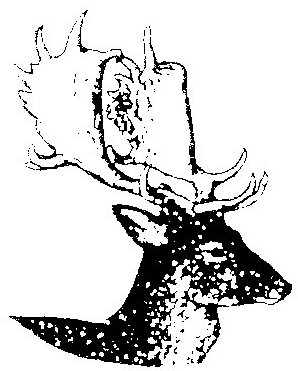 BERKSWICH PARISH COUNCILNotice of a Meeting of the CouncilTuesday 4 October 2022 in Walton (Berkswich) Village Hall, Green Gore Lane, Walton on the Hill at 7.30 pmContact: Sue Fullwood, Clerk at berkswichclerk@gmail.com or on 07871 645232Public QuestionsResidents are welcome to bring matters to the Parish Council’s attention within the meeting.  If a detailed response is required it would be helpful for the Clerk to receive your questions in writing, preferably 5 days before the meeting.Agenda22/101	To note apologies for absence22/102 	To record Declarations of Interest regarding items on the agenda22/103	To approve the minutes of the meeting held on 6 September 202222/104	Update on matters arising which are not agenda items22/105	To discuss the Councillor Vacancy22/106	To discuss the survey report for trees in School Lane and agree next steps22/107	To discuss planting a tree for The Queen’s Green Canopy22/108	To agree purchase and placement of poppy wreath(s) for Remembrance Sunday22/109	To agree response to Holdiford Road signalisation consultation22/110	To discuss the Clean Air Campaign22/111	To agree reduction in the number of meetings22/112	To agree the format of future Parish newsletters22/113	To discuss the fencing at Milford22/114	To discuss the telephone box22/115	To discuss the tree growing near to The Crescent22/116	To receive data from Speed Indication Devices22/117	To discuss plans for 2023/2422/118	Financial MattersTo discuss preliminary budget figures for 2023/24To approve Bank Reconciliation and expenditure for September 2022To approve budget report for September 202222/119	Policy/Procedure Review – to approve the following policies:Disciplinary PolicyGrievance PolicyHealth and Safety PolicyEquality and Diversity PolicyTraining and Development policy22/120	Planning – to agree response to planning applications:22/36207/HOU 198 Main Road22/121	To receive reports from other meetings:Environment GroupVillage Hall Council of Management22/122	To agree items for the agenda for the next meetingExclusion of the Public - The Chairman to move: that the public be excluded from the meeting for the item of business below which involves the likely disclosure of exempt information as defined in the paragraphs of Part 1 of Schedule 12A (as amended) of Local Government Act 1972.22/123	Evaluation of Clerk’s roleSigned   			Date:  28 September 2022